Charles Ramsey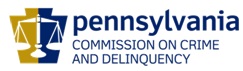 ChairmanMichael Pennington  Executive DirectorOVS NewsletterJanuary 16, 2020In this Issue...Important Message For All RASA And VOJO Programs – 4th Quarter Program Reports Due January 20, 2020Compensation Corner – Sexual Assault Counseling ClaimsJanuary Is National Slavery And Human Trafficking Prevention Month AND National Stalking Awareness MonthStalking Awareness Month 2020 Social Media Posts: Facebook PostsTech Safety AppRunaway & Homeless Youth And Relationship Violence Toolkit: Guidance And Materials For PractitionersCriminal Justice Reform For All, Including Crime VictimsAn Advocate’s Guide To Tax Issues Affecting Victims Of Human TraffickingNearly 60 percent Of Women Experience Stalking In The Ranks, Study FindsPolicy-Based Prevention Approaches: Lessons Learned From Delta FocusStatewide STOP Violence Against Women SurveyHousing Assistance Grants For Victims Of Human Trafficking2020 National Crime Victims’ Rights Week (NCVRW)Upcoming TrainingsThe National Victim Assistance Academy (NVAA) 2020 Schedule Is Now Available!Mapping Elder Justice Networks WebinarWebinar: Survivor’s CircleImportant Information For 2020 Foundational AcademiesVictims Compensation Online TrainingsOnline CLE Training: Representing LGBTQ Victims Of CrimeSAVE THE DATE: Fifth Annual Southeastern Pennsylvania Forensic Nursing Conference2020 Freedom Network USA Human Trafficking Conference2020 International Conference On Sexual Assault, Domestic Violence And Violence Across The Lifespan2020 Foundational Academies - SAVE THE DATE!Upcoming Events WebEx Online Trainings Available
Compensation Related: Basic Compensation and much more! Credits towards VOCA/RASA/VOJO training requirements are available for all sessions (unless indicated otherwise in the session description).  To receive training credits:  1) you must be logged into the session and 2) the WebEx application must be on your computer for the entire duration of the session.  As the OVS recognizes that emergencies may arise and you may not be able to attend the entire session, there is no prohibition against attending part of a session (although training credits will not be given in that instance).Training/Networking OpportunitiesAdditional RASA/VOJO/VOCA Approved TrainingReturn to top  Important Message For All RASA And VOJO Programs – 4th Quarter Program Reports Due January 20, 20204th Quarter Program Reports for RASA and VOJO will cover the time period from October 1, 2019 to December 31, 2019 and should be submitted in Egrants by no later than Monday, January 20, 2020.  Below are instructions for the new report sections that will need to be completed in the 4th quarter program reports in addition to the regular report sections you normally complete.  Other Standard Questions Section – Please complete the questions in this section to recap the first year of the grant and be sure to enter a response to each question in this section, even if it is N/A.  Annual Training Certification Section – Please complete this section to certify if all RASA and/or VOJO staff have completed their annual training hours for calendar year 2019.  All RASA/VOJO funded staff are required to complete at least 10 hours of annual training each calendar year (January through December).  If staff did not complete at least 10 hours of annual training in 2019, please list the following:  1) their name, 2) how many training hours they were able to complete in 2019, and 3) explain how they will make up the training hours still needed for 2019 in calendar year 2020 (in addition to the 10 training hours that will be required for 2020).  REMINDERS:This is not a Final Program Report.  Please do not click on the “Final Report” button on the main page.  The Final Program Report will be due January 2021, after your two-year grant has ended.  You do not need to enter anything in the “Briefly List Activities Conducted During This Period” Section on the main page of the report.  You may simply enter N/A in this section on the main page of the report and save it.  (This applies to ALL quarterly program reports you complete for the 2019-2020 RASA/VOJO grants.)It is very important to submit your program report in Egrants by the due date of January 20, 2020.  PCCD applies a risk level to each sub-grantee.  One of the factors that impacts an agency’s risk level is delinquent quarterly reports.  RASA and VOJO Reports submitted later than January 20, 2020 may adversely impact the agency’s risk level.  If for any reason you are unable to enter your report data and submit the report by the due date, please contact our office to let us know so we may instruct you on how to proceed in order to avoid your report being delinquent. If you should have any questions or need assistance completing your quarterly program reports, please contact Vicki McCloskey at Vmccloskey@pa.gov or (717) 265-8746, or Maria Katulis at Mkatulis@pa.gov or (717) 265-8741.  Quarterly fiscal reports for RASA and VOJO grants will also be due in Egrants by January 20, 2020.  If you have any fiscal report questions, please contact the fiscal staff person listed on your grant for assistance. If you need technical assistance with Egrants, you may contact the Egrants Support Line at (717) 787-5887.Wishing you all the best in the New Year!Return to top  Compensation Corner – Sexual Assault Counseling ClaimsOn November 26, 2019, Governor Wolf signed House Bill 962 into law.  The bill added a new section under 42 Pa.C.S. §9730.3, which provides for counseling services for victims of sexual abuse.  $5 million was transferred to the Crime Victims Compensation Fund to be distributed by the Victims Compensation Assistance Program (VCAP) in the Pennsylvania Commission on Crime and Delinquency (PCCD) to immediately begin the administration of this counseling program.  Unlike standard VCAP claims, sexual assault victims seeking counseling services related to their abuse under this new claim process are not required to have reported the assault to police or other authorities to be eligible to receive these counseling benefits.  Other considerations typically taken up during the VCAP process, such as late filing, conduct, or non-cooperation, are also not included in this new claim process.  A direct victim of sexual abuse which occurred in Pennsylvania, who did not report or does not want to report the crime to authorities, is eligible to submit a claim for counseling services related to their abuse.  Direct victims of sexual abuse who do not meet other eligibility requirements to file a standard VCAP claim, or who may have been denied a VCAP claim in the past, are also eligible for this benefit.  Counseling services is defined as mental health therapy performed by, or under the supervision of, a psychiatrist, psychologist, licensed professional counselor, or licensed social worker.  A direct victim of sexual abuse who at the time of the crime was 18 years of age or older is potentially eligible for up to $5,000 in counseling services.  A direct victim of sexual abuse who at the time of the crime was under 18 years of age is potentially eligible for up to $10,000 in counseling services.  Based on the effective date of the law, counseling expenses can only be considered for counseling service dates on or after November 26, 2019 that are owed to the health care provider.  NOTE: Only health care providers are eligible to receive direct payment for these claims.  Please note that the law requires that the total value of counseling services (i.e., the $5,000 or $10,000 counseling service limit) shall be reduced by the amount of any the following payments received or to be received by the direct victim: by the individual who committed the sexual abuse; under an insurance program or a health and welfare program; under a contract of insurance in which the claimant is the beneficiary; from public funds; under a pension program; by a party alleged to be responsible in whole or in part for the sexual abuse, without regard to the party’s criminal culpability; or payment already made under the Crime Victims Act.  PCCD staff will work with the health care provider and the direct victim/claimant to determine the amount eligible to be paid directly to the health care provider.Since the law specifically states that funds can only be paid for counseling expenses owed to the health care provider, in instances where the claimant pays out of pocket, PCCD will attempt to make arrangements with the health care provider to reimburse the claimant so that PCCD can make the direct payment to the health care provider.  No payment will be made until verification has been received that the claimant has been reimbursed by the health care provider.  A direct victim/claimant must first submit a completed Sexual Assault Counseling Claim form. Once in receipt of the claim form, PCCD’s Victims Compensation Assistance Program staff will reach out to the claimant and their health care provider for copies of itemized bills, insurance benefit statements, and other similar paperwork to complete the claim process.At this time, PCCD’s Victims Compensation Assistance Program can only accept paper forms for Sexual Assault Counseling Claims.  The claim form can be found HERE.  A claim form can also be obtained by calling 1-800-233-2339 or emailing ra-davesupport.@pa.gov.A 15-minute online training will be offered on 1/21/20 at 12:15pm and on 1/28/20 at 9:30am to go over this change.  Please click here to register.Return to top  January Is National Slavery And Human Trafficking Prevention Month AND National Stalking Awareness MonthOVC has a variety of resources to help promote victim, survivor, and public awareness.  Please click here to learn more. Return to top  Stalking Awareness Month 2020 Social Media Posts: Facebook PostsSPARC encourages you to post daily during Stalking Awareness Month. Please click here for more information. Simply click on the individual graphics or download the zip file for the entire month. Don’t forget to tag #NSAM2020Return to top  Tech Safety AppWelcome to the Tech Safety App. This app contains information that can help someone identify technology-facilitated harassment, stalking, or abuse and includes tips on what can be done.This app explores six categories: harassment, impersonation, cellphone safety, device safety, location safety, and online safety. Under each category, more information is provided with specific explanations on what someone can do if they are being harassed as well as privacy tips that can be used to increase privacy and security. The Tech Safety App also includes additional resources on documenting abuse, talking with an advocate, contacting police, getting an attorney, and where to call for help.  Please click here to learn more. Return to topRunaway & Homeless Youth And Relationship Violence Toolkit: Guidance And Materials For PractitionersRunaway and homeless youth agencies and domestic violence victims’ services providers share a mutual goal: enhancing the safety and healing of young people living in situations marked by violence and abuse. Recognizing and understanding the intersection of runaway and homeless youth and intimate partner violence (including dating, domestic and sexual violence) is critical to creating meaningful services and effective intervention and prevention strategies for both homelessness and relationship abuse, and in creating partnerships between the programs working with youth at risk. This Toolkit was developed by and for advocates in the runaway and homeless youth (RHY) and domestic and sexual assault (DV/SA) fields to help programs better address relationship violence with runaway and homeless youth. The Toolkit organizes information, resources, tips and tools drawn from the wealth of information gathered when the two service systems were convened through local collaborative projects funded by the Family and Youth Services Bureau (FYSB) of the U.S. Department of Health and Human Services.In this Toolkit, DV/SA providers will find information designed to increase their understanding of runaway and homeless youth and the network of programs and services working with them and, conversely, RHY providers will find resources on intimate partner violence and the programs and networks that provide protections and support to victims of violence. An increased understanding and dialogue between these systems at the service level can result in improved services overall.Please click here to learn more. Return to topCriminal Justice Reform For All, Including Crime VictimsThanks to the presidential campaigns, criminal justice reform has been a topic in debates and policy papers. Crime victims share concerns about mass incarceration. Though people have rarely asked victims what they want and need from criminal justice reform, one study shows that a small majority of victims want investments in things like education and rehabilitation rather than prisons. However, even this study does not help us understand why this majority want these things or why the minority do not. Is it that the victims would always want these things or is it that the system, as structured, is not affording them an outcome they want? To get criminal justice reform right, we urgently need to expand the conversation to include three key issues facing victims and survivors. Please click here to read more. Return to top  An Advocate’s Guide To Tax Issues Affecting Victims Of Human TraffickingRebekah grew up in a modest, middle-class home in Texas. The baby of six children, Rebekah was placed in a group home at the age of 16 after stealing and experimenting with drugs. Feeling abandoned and rejected by her family, she ran away from the facility and did her best to survive on the streets. She quickly turned to drug use to numb the pain and theft to meet her basic needs. She searched for family any place she could find it. At the age of 17, Rebekah found solace in the “loving” clutches of a trafficker, who groomed her for months using promises of care and concern before manipulating her into engaging in prostitution for his benefit…Eventually, her trafficker began demanding that she allow him to put the deeds for homes and cars he had purchased in her name so that he could evade the attention of law enforcement. He also made her open bank accounts using false names and social security numbers so he would not be connected to the accounts used to house his illegal funds. He also refused to let her file tax returns for the money she was depositing into the accounts. In 2006, Rebekah was federally indicted for the financial crimes she was forced to commit by her trafficker. Eventually, she pleaded guilty to conspiracy to commit tax evasion and was sentenced to 13 months in federal prison…Although few people associate human trafficking and tax fraud, human trafficking victims often experience both at the hands of their traffickers. A review of case law, trial transcripts and sentencing documents reveals that traffickers often use their power over victims to commit tax fraud. Traffickers fail to pay employer-side taxes, steal their victims’ identities, file false tax returns in victims’ names and seize fraudulent tax refunds. Victims find themselves fending off IRS investigations months, sometimes years, after escaping their traffickers. Please click here to read more. Return to top  Nearly 60 percent Of Women Experience Stalking In The Ranks, Study FindsA new study looking into the prevalence of stalking in the rank-and-file paints a grim picture of a military already fraught with questions that suggest a toxic culture.The report from the Journal of Interpersonal Violence, titled “An Examination of Stalking Experiences During Military Service Among Female and Male Veterans and Associations With PTSD and Depression,” analyzed responses by 1,733 veterans in an effort to understand not only the rate of stalking during military service, but the impact these experiences have on mental health.  Please click here to read more. Return to top  Policy-Based Prevention Approaches: Lessons Learned From Delta FocusIn recent years, there has been a growing call to identify programs that can prevent more people from ever experiencing violence.  To date, this knowledge gap remains given only a limited number of intimate partner violence (IPV) prevention strategies have been rigorously evaluated for their impact in communities (e.g., neighborhoods, cities, and states) and community settings (e.g., hospitals, schools, businesses). The Centers for Disease Control and Prevention’s (CDC) Domestic Violence Prevention Enhancement and Leadership Through Alliances, Focusing on Outcomes for Communities United with States (DELTA FOCUS) program2 attempted to fill this knowledge gap by documenting the efforts of domestic violence coalitions to prevent IPV through influencing the environments and conditions in which people live, work, and play. These DELTA FOCUS lessons learned are intended to be shared with other domestic violence coalitions and those whose work intersects with preventing IPV. Please click here to read more. Return to top  Statewide STOP Violence Against Women SurveyPennsylvania is formulating its implementation plan to the federal Office on Violence Against Women (OVW) to outline how STOP Formula Grant Funding will be used over the next four years, beginning in 2021.  Your input as a provider of services to victims of domestic violence, sexual assault, stalking, human trafficking, dating violence and elder abuse is critical to informing this process.  Please take the time to complete the survey by January 31, 2020.  All responses are anonymous.  Please share across your professional networks.  Thank you for helping the planning process!  Please click here to complete the survey. Return to top  Housing Assistance Grants For Victims Of Human TraffickingThrough the FY 2020 Housing Assistance Grants for Victims of Human Trafficking solicitation, the Office for Victims of Crime (OVC) seeks to provide funding for housing and support services to victims of human trafficking. The program will support—transitional housing, including funding for the operating expenses of a newly developed or existing transitional housing program;short-term housing assistance, including rental or utilities payment assistance and assistance with related expenses.Projects must also include support services designed to enable victims of human trafficking and any dependents to locate and secure permanent housing and find employment. Apply by February 3, 2020.Return to top2020 National Crime Victims’ Rights Week (NCVRW)Every April, OVC helps lead communities throughout the country in their annual observances of NCVRW, which will be observed in 2020 from April 19–25. This year's theme is Seek Justice | Ensure Victims' Rights | Inspire Hope. The weeklong initiative promotes victims' rights and honors crime victims and those who advocate on their behalf. The 2020 color palette, customizable Theme Poster, and the Theme Poster source art are now available to help the field prepare for NCVRW.Theme Colors: dark blue, dark green, with an optional light green. View the 2020 NCVRW Color Palette (PDF 487 kb).Theme Poster: Download a customizable copy of the 2020 NCVRW Theme Poster (PDF 204 kb) and the 2020 NCVRW Theme Poster Source Art (Illustrator 7 mb). Sign up for the National Crime Victims' Rights Week Subscription List to receive information about the release of the 2020 NCVRW Resource Guide.Return to top  The National Victim Assistance Academy (NVAA) 2020 Schedule Is Now Available!NVAA trainings provide an intensive, interactive learning experience to develop your professional skills and knowledge. OVC TTAC delivers NVAA trainings using a blended learning approach—a combination of highly interactive, self-paced training and collaborative, facilitated webinars. They are free of charge and led by national subject matter experts.OVC TTAC offers three NVAA training programs: Leadership InstituteEffective Management SeriesAdvanced Skills Institute Sign up for the OVC TTAC listserv to stay informed of all OVC TTAC news and activities, including announcements of NVAA registration open dates and any changes to the schedule.Return to top  Mapping Elder Justice Networks WebinarJoin us for the webinar, Mapping Elder Justice Networks, where we will introduce the new Elder Justice Networks Locator.  January 21, 2020 – 2:00 p.m. ESTThe Locator is a map designed to help elder justice professionals to locate and collaborate with elder justice networks/teams across the nation.  Networks will be added in an on-going fashion.  This webinar will discuss the development of this resource, walk through how to find and use the Locator, and explain how to submit your network for inclusion.Please click here to learn more and to register. Return to topWebinar: Survivor’s CircleStart off the new year and decade by making yourself a priority.  Many of us are driven to work in the anti-violence movement because we are survivors of trauma ourselves.  Being a survivor/advocate can be both challenging and rewarding.  Join other survivors/advocates for this guided discussion and support circle about serving in this dual role and caring for our survivor selves while working in the field.  Caring for Yourself as a Survivor While Walking with Others Through Their JourneyMarch 24, 20209:00 a.m. – 12:00 p.m. Trainer: Erika Brosig, LCSWThis training qualifies for 3 PCCD-approved training hours.  Questions?  Please email Amelia Smulktis at AJS@RestitutionConsulting.com. For more information or to register, please click here. Return to topImportant Information For 2020 Foundational AcademiesThe next Foundational Academy will be held April 15 - 17 at The Graduate (formerly The Atherton) in State College. Registration will open February 3rd on www.pdaa.org under the PDAI Training Calendar. This is the only Academy for which accommodations are provided. Registration (which will include room reservations) will close March 4, 2020.Additional Foundational Academies will be held: July 15 - 17 in Cranberry Township (Pittsburgh area)October 7 - 9 in King of Prussia (Philadelphia area)Registration for the remaining two Academies will open approximately 60 days/2 months prior to the start date.Important Changes for 2020: There will be only three Academies this year and there will be no Harrisburg Academy.Each Academy is open to 50 attendees and is first-come, first-served for those who are mandated to attend per PCCD.Lunch will be provided instead of break-time snacks.Small room blocks are reserved at a discount for those attending the Cranberry Township or King of Prussia Academies (***Attendees are responsible for making their own reservations and for the costs. If you are planning to register for one of these Academies and wish to make early hotel reservations, please contact me for the discount code/link).Return to topVictims Compensation Online TrainingsThe following trainings will be held on January 21, 2020:Loss of Earnings Clinic - 9:30 a.m. – 10:30 a.m. Motor Vehicle-Related Crime Expenses Clinic - 11:00 a.m. – 12:00 p.m.Sexual Assault Counseling Claims Legislative Change – 12:15 p.m. – 12:30 p.m.The following training will be held on January 23, 2020:  Restitution Basics – 10:00 a.m. – 11:00 a.m. The following trainings will be held on January 28, 2020:Sexual Assault Counseling Claims Legislative Change – 9:30 a.m. – 9:45 a.m.Myths of Compensation - 10:00 a.m. – 11:00 a.m. Funeral & Burial Expenses Clinic - 11:30 a.m. – 12:30 p.m.The following trainings will be held on February 4, 2020:Loss of Support Clinic – 9:30 a.m. – 10:30 a.m.“Wow, That’s Covered by Compensation” – 11:00 a.m. – 12:00 p.m. The following trainings will be held on February 12, 2020:  Relocation Expenses Clinic – 9:30 a.m. – 10:30 a.m.Counseling Expenses Clinic – 11:00 a.m. – 12:00 p.m. The following trainings will be held on February 25, 2020:  Motor Vehicle-Related Crime Expenses Clinic – 9:30 a.m. – 10:30 a.m.Crime Scene Cleanup Expenses Clinic – 11:00 a.m. – 12:00 p.m. The following trainings will be held on March 3, 2020:  Stolen Benefit Cash Expenses Clinic – 9:30 a.m. – 10:30 a.m.Loss of Earnings Clinic – 11:00 a.m. – 12:00 p.m. The following trainings will be held on March 17, 2020:  Funeral & Burial Expenses Clinic – 9:30 a.m. – 10:30 a.m.Loss of Support Clinic – 11:00 a.m. – 12:00 p.m. The following training will be held on March 25, 2020:  Basic Compensation – 9:30 a.m. – 11:30 a.m.All trainings count towards 1 hour of the required RASA/VOCA/VOJO training hours, except Basic Compensation, which counts towards 2 hours, and DAVE training, which counts towards 2 hours and 15 minutes.Please click here to register. Return to topOnline CLE Training: Representing LGBTQ Victims Of CrimeDate:  Tuesday, January 21, 2020
Time:  11:00 a.m. - 12:05 p.m. (Pacific)
Duration:  60 minutes (1.0 credit)
Cost:   $30.15 for Enhanced NAVRA members, $45.00 for Basic NAVRA members/General Public.Presenter:
Shary Sanchez, Attorney in Charge, Legal Services of the Hudson ValleyMCLE Accreditation:  An application will be submitted to the Oregon State Bar for 1.0 general MCLE credit.  This program will be approved for 1.0 general MCLE credit with the State Bar of California; NCVLI is an approved CA multiple activity provider. The training may be eligible for MCLE credit in other states; a certificate of attendance will be available after the program.Registration is now open! Please click here to learn more and to register. Return to topSAVE THE DATE: Fifth Annual Southeastern Pennsylvania Forensic Nursing ConferenceSave the date for the Fifth Annual Southeastern Pennsylvania Forensic Nursing Conference! Date: Friday, May 1, 2020Time: 8:30 a.m. – 5:00 p.m.Location: Abington Jefferson Health, 1200 Old York Road, Abington, PA 19001Cost: $65 (includes breakfast and lunch)We will be applying for CEUs for Registered Nurses and Social Workers Registration is scheduled to begin approximately March 1, 2020Topics include:Suspect examsMale violence in intimate relations and the Emerge program of MassachusettsFrom Forensic Exam to ProsecutionWomen That Molest ChildrenHow traffickers are using the prison system to recruit and exploit women who have been incarceratedThe Me Too MovementFor questions, please contact Debbie Nugent at 267-488-1487 or debbie@novabucks.org. Return to top2020 Freedom Network USA Human Trafficking ConferenceThe 2020 FNUSA Conference will take place on March 18-19 in Miami, FL. This year we will explore how anti-trafficking work has grown and evolved since the passage of the Trafficking Victims Protection Act in 2000. Twenty years later, survivors are receiving more compassionate and effective services and advocates have forged pathways to influence policy. Community leaders across the country are developing new approaches, tools, and partnerships to address human trafficking. These innovations are changing the way we work together and our collective impact.However, some challenges linger. Survivors still fight for a seat at the table, collaboration remains difficult, and entire populations are overlooked and underserved. As awareness of human trafficking increases, prosecutions are down, and human rights protections are being stripped away. Using conference sessions, networking time, and physical space, we will confront these challenges and build solutions that are intersectional, representative, and rooted in human rights.For more information and to register, please click here. Return to top2020 International Conference On Sexual Assault, Domestic Violence And Violence Across The LifespanThe 2020 International Conference on Sexual Assault, Domestic Violence and Violence Across the Lifespan will be held April 14-16 in Washington, DC.  Our annual conferences focus on sexual assault, intimate partner violence, stalking, human trafficking and elder abuse. We consistently bring together law enforcement personnel, prosecutors, victim advocates, judges, parole and probation officers, rape crisis workers, health care professionals, faith community members, educators, researchers and others in this three-day conference highlighting promising practices and emerging issues to effectively respond to these crimes in all of our communities. For more information and to register, please click here. Return to top2020 Foundational Academies - SAVE THE DATE!April 15 – 17, 2020 State College, PA*Accommodations provided only at this AcademyJuly 15 – 17, 2020 Cranberry Township, PA (Pittsburgh Area)*A small block of rooms will be available at discount. October 7 – 9, 2020 King of Prussia, PA*A small block of rooms will be available at discount. Registration for each academy will open approximately 60 days prior to the state date under the PDAI Training Calendar at www.pdaa.org. Registration is first come, first served for those VOCA, VOJO, and RASA funded individuals who are required to attend per PCCD’s Consolidated Victim Services Standards.  There is also a supplemental online training requirement in addition to the 3-day classroom academy.  Lunch will be provided at all Academies in 2020 instead of breaktime snacks.  If you have any questions about the above webinar, the 2020 Academies, or wish to be added to her Quarterly Restitution & V/W Training Newsletter, please email the Training Consultant, Amy Smulktis, at AJS@RestitutionConsulting.com. Return to topIf your program is offering new or extended services, or implementing new initiatives that you would like to highlight, please submit your news article to Stacie Brendlinger at sbrendling@pa.gov. The next OVS Newsletter will be published on Wednesday, January 29, 2020.  If you would like any training events, fundraisers, or notable news published in this newsletter, please submit them to Stacie Brendlinger at sbrendling@pa.gov by Wednesday, January 22, 2020.  You have signed up to receive the OVS Newsletter from the Office of Victims' Services.  This newsletter will be sent to you on a biweekly basis via email.  If your email address changes or you would like to be removed from the OVS Newsletter distribution list, please contact Stacie Brendlinger at (717) 265-8722 or via email at sbrendling@pa.gov. Return to top Pennsylvania’s Office of Victims’ Services  |  3101 North Front Street  |  Harrisburg, PA  17110 |  (717) 783-0551www.pccd.pa.gov PA Crime Victims Websitewww.pcv.pccd.pa.govTwitter: @PaCrimeComm. 